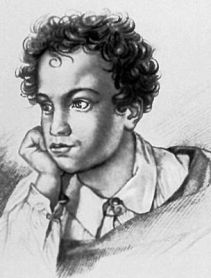 Литературная викторина для учащихся 6-7 классов на тему «Творчество А. С. Пушкина»1. Как звучит полное название «Сказки о царе Салтане»? 2. Какие три чуда описывает Пушкин в «Сказке о царе Салтане»? 3. В каком музыкально-сценическом произведении звучит «Марш Черномора»? 4. Кому посвящен романс А. Алябьева «Соловей мой, соловей»? 5. Кому посвящен романс «Я помню чудное мгновенье»? 6. В каком произведении Пушкин описал наводнение 1824 г. в Петербурге? 7. Какое время года Пушкин любил больше всего? Как он его описывал? 8. Какое женское имя чаще других встречается в произведениях Пушкина? 9. Какие поэмы начинаются словами:У Лукоморья дуб зеленый;Златая цепь на дубе том:И днем и ночью кот ученыйВсе ходит по цепи кругом.     ****В ауле, на своих порогах,Черкесы праздные сидят.Сыны Кавказа говорятО бранных, гибельных тревогах,О красоте своих коней,О наслажденьях дикой неги;Воспоминают прежних днейНеотразимые набеги...    *******Гирей сидел, потупя взор;Янтарь в устах его дымился;Безмолвно раболепный дворВкруг хана грозного теснился.    ****Цыгане шумною толпойПо Бесарабии кочуют.Они сегодня над рекойВ шатрах изодранных ночуют.    ****Богат и славен Кочубей.Его луга необозримы;Там табуны его конейПасутся вольны, не хранимы.  Литературная викторина для учащихся 6-7 классов на тему «Творчество А. С. Пушкина»1. Как звучит полное название «Сказки о царе Салтане»? («Сказка о царе Салтане, о сыне его славном и могучем богатыре князе Гвидоне Салтановиче и о прекрасной царевне Лебедь»)2. Какие три чуда описывает Пушкин в «Сказке о царе Салтане»? (1. «...Белочка при всех золотой грызет орех, а орешки не простые: все скорлупки золотые, ядра — чистый изумруд...». 2. «...и очутятся на бреге в чешуе, как жар горя, тридцать три богатыря... Все равны, как на подбор, с ними дядька Черномор». 3. «За морем царевна есть, что не можно глаз отвесть: Днем свет божий затмевает, ночью землю освещая»)3. В каком музыкально-сценическом произведении звучит «Марш Черномора»? (В опере «Руслан и Людмила» М. Глинки)4. Кому посвящен романс А. Алябьева «Соловей мой, соловей»? (Пушкину, его называют соловьем)5. Кому посвящен романс «Я помню чудное мгновенье»? (Стихи А.С. Пушкин посвятил Анне Керн, а М. Глинка посвятил романс ее дочери Екатерине, в которую был влюблен)6. В каком произведении Пушкин описал наводнение 1824 г. в Петербурге? (В поэме «Медный всадник»)7. Какое время года Пушкин любил больше всего? Как он его описывал? (Осень. «Унылая пора, очей очарованье, приятна мне твоя прощальная краса! Люблю я пышное природы увяданье...»)8. Какое женское имя чаще других встречается в произведениях Пушкина? (Мария. В поэмах «Полтава», «Бахчисарайский фонтан», в повестях «Капитанская дочка», «Дубровский», «Метель», «Выстрел»)9. Какие поэмы начинаются словами:У Лукоморья дуб зеленый;Златая цепь на дубе том:И днем и ночью кот ученыйВсе ходит по цепи кругом.    («Руслан и Людмила»)В ауле, на своих порогах,Черкесы праздные сидят.Сыны Кавказа говорятО бранных, гибельных тревогах,О красоте своих коней,О наслажденьях дикой неги;Воспоминают прежних днейНеотразимые набеги...    («Кавказский пленник»)Гирей сидел, потупя взор;Янтарь в устах его дымился;Безмолвно раболепный дворВкруг хана грозного теснился.   («Бахчисарайский фонтан»)Цыгане шумною толпойПо Бесарабии кочуют.Они сегодня над рекойВ шатрах изодранных ночуют.   («Цыгане»)Богат и славен Кочубей.Его луга необозримы;Там табуны его конейПасутся вольны, не хранимы.  («Полтава»)